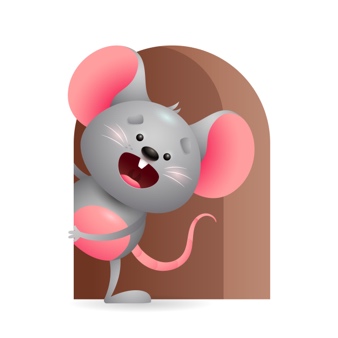 Peek at Our WeekParent ResourcesOther News- This week is the color black so we will be painting and doing activities with black. We will taste black foods such as blackberries, black beans, chocolate pudding, We will also be having our Rainbow Party where we eat the colors of the rainbow. Yellow-bananas, blue-blueberries, red-strawberries, green-grapes- orange-oranges, purple-grapes. If your child is not ready for solid foods by then we will give them the colors with baby foods.Standard FocusActivityHome Extension ActivityLanguage and Literacy-Younger- Increases knowledge through listening. Older-Older demonstrates understanding when listening.Younger- While playing with the musical table they turn their head towards the sounds and voices they hear. Older- While interacting they start to respond to your directions when you say-get the ball and roll it to me, put the blocks in the bucket. Younger & Older- Continue to talk to them and play music and make sounds. Give them simple directions to respond to. This will help their listening and understanding skills.Social and Emotional- Younger- Managing Emotions- ability to self-regulate. Older- Attends to sights, sounds, objects, people and activities.Younger- Through the day they look for adult to help soothe them. They realize how to get their needs met through crying when wet or hungry. Older- Play games like Clap, Clap, clap your hands-Wiggle, Wiggle, wiggle your fingers- Rub, Rub, rub your hands Blink, Blink, Blink your eyes-Touch, Touch, Touch your nose. Sing as you read Baa Baa Black Sheep.Younger- Look in a mirror with your child and show them what it looks like to be Happy-Sad- Mad. Help to manage their emotions through comforting them and meeting their needs. Older-Play games with them and interact in play- they will love spending time with you doing activities or listening to music and making sounds. Have Fun.Approaches to Learning -Younger- Shows awareness of and interest in the environment. Older-Attends to sights, sounds, and people for brief and increasing periods of time and tries to produce interesting and pleasurable outcomes.Younger- Loves to interact with Teacher and enjoys looking in a mirror and making sounds at their image. Shows interest in the things around them. Older- Play musical instruments and let them hear the sounds they make. Let them try to use them and have fun.Younger- Continue to interact with them and do things that keep their interest-read, sing, play. Older- Go for a walk and look at the people and sights you might see. Listen to the sounds you might hear- birds singing- cars going by- wind blowing. Make it a pleasurable and interesting.